Об утверждении Порядка принятия администрацией Мариинско-Посадского муниципального округа Чувашской Республики и подведомственными администрации Мариинско-Посадского муниципального округа Чувашской Республики муниципальными казенными учреждениями, являющимися администраторами доходов бюджета Мариинско-Посадского муниципального округа Чувашской Республики, решений о признании безнадежной к взысканию задолженности по платежам в бюджет Мариинско-Посадского муниципального округа Чувашской РеспубликиВ соответствии со статьей 47.2 Бюджетного кодекса Российской Федерации, постановлением Правительства Российской Федерации от 6 мая 2016 г. N 393 "Об общих требованиях к порядку принятия решений о признании безнадежной к взысканию задолженности по платежам в бюджеты бюджетной системы Российской Федерации" администрация Мариинско-Посадского округа Чувашской Республики п о с т а н о в л я е т:1. Утвердить:Порядок принятия администрацией Мариинско-Посадского муниципального округа Чувашской Республики и подведомственными администрации Мариинско-Посадского муниципального округа Чувашской Республики муниципальными казенными учреждениями, являющимися администраторами доходов бюджета Мариинско-Посадского муниципального округа Чувашской Республики, решений о признании безнадежной к взысканию задолженности по платежам в бюджет Мариинско-Посадского муниципального округа Чувашской Республики согласно приложению настоящему постановлению.2. Признать утратившими силу постановления администрации Мариинско-Посадского муниципального района Чувашской Республики:от 12 декабря 2017 г. № 984 «Об утверждении Порядка принятия администрацией Мариинско-Посадского района Чувашской Республики и подведомственными администрации Мариинско-Посадского района Чувашской Республики муниципальными казенными учреждениями, являющимися администраторами доходов бюджета Мариинско-Посадского района Чувашской Республики, решений о признании безнадежной к взысканию задолженности по платежам в бюджет Мариинско-Посадского района Чувашской Республики»;от 18 июня 2020 г. № 391 «О внесении изменений в Порядок принятия администрацией Мариинско-Посадского района Чувашской Республики и подведомственными администрации Мариинско-Посадского района Чувашской Республики муниципальными казенными учреждениями, являющимися администраторами доходов бюджета Мариинско-Посадского района Чувашской Республики, решений о признании безнадежной к взысканию задолженности по платежам в бюджет Мариинско-Посадского района Чувашской Республики, утвержденный постановлением администрации Мариинско-Посадского района Чувашской Республики от 12.12.2017 № 984»;от 27 июля 2020 г. № 453 «О внесении изменений в Порядок принятия администрацией Мариинско-Посадского района Чувашской Республики и подведомственными администрации Мариинско-Посадского района Чувашской Республики муниципальными казенными учреждениями, являющимися администраторами доходов бюджета Мариинско-Посадского района Чувашской Республики, решений о признании безнадежной к взысканию задолженности по платежам в бюджет Мариинско-Посадского района Чувашской Республики, утвержденный постановлением администрации Мариинско-Посадского района Чувашской Республики от 12.12.2017 № 984».3. Настоящее постановление вступает в силу со дня его официального опубликования в периодическом печатном издании «Посадский вестник».Глава Мариинско-Посадскогомуниципального округа В.В. ПетровПриложение 
к постановлению администрации
Мариинско-Посадского муниципальногоокруга Чувашской Республикиот 16.11.2023 № 1481 Порядок
 принятия администрацией Мариинско-Посадского муниципального округа Чувашской Республики и подведомственными администрации Мариинско-Посадского муниципального округа Чувашской Республики муниципальными казенными учреждениями, являющимися администраторами доходов бюджета Мариинско-Посадского муниципального округа Чувашской Республики, решений о признании безнадежной к взысканию задолженности по платежам в бюджет Мариинско-Посадского муниципального округа Чувашской Республики в бюджет Мариинско-Посадского муниципального округа Чувашской Республики1. Настоящий Порядок определяет правила и условия принятия администрацией Мариинско-Посадского муниципального округа Чувашской Республики и подведомственными администрации Мариинско-Посадского муниципального округа Чувашской Республики муниципальными казенными учреждениями (далее - администраторы доходов бюджета) решений о признании безнадежной к взысканию задолженности по платежам в бюджет Мариинско-Посадского муниципального округа Чувашской Республики, по которым являются администраторами доходов бюджета (далее – безнадежная к взысканию задолженность).2. Основаниями для принятия администратором доходов бюджета решения о признании безнадежной к взысканию задолженности:1) смерть физического лица - плательщика платежей в местный бюджет или объявление его умершим в порядке, установленном гражданским процессуальным законодательством Российской Федерации;2) признание банкротом индивидуального предпринимателя - плательщика платежей в местный бюджет в соответствии с Федеральным законом от 26 октября 2002 г. № 127-ФЗ «О несостоятельности (банкротстве)» в части задолженности по платежам в местный бюджет, не погашенным по причине недостаточности имущества должника;3) признание банкротом гражданина, не являющегося индивидуальным предпринимателем, в соответствии с Федеральным законом от 26 октября 2002 года № 127-ФЗ «О несостоятельности (банкротстве)» - в части задолженности по платежам в бюджет, не погашенной после завершения расчетов с кредиторами в соответствии с указанным Федеральным законом;4) ликвидация организации - плательщика платежей в местный бюджет в части задолженности по платежам в местный бюджет, не погашенной по причине недостаточности имущества организации и (или) невозможности их погашения учредителями (участниками) указанной организации в пределах и порядке, которые установлены законодательством Российской Федерации;5) применение актов об амнистии или о помиловании в отношении осужденных к наказанию в виде штрафа или принятия судом решения, в соответствии с которым администратор доходов местного бюджета утрачивает возможность взыскания задолженности по платежам в местный бюджет;6) вынесение судебным приставом-исполнителем постановления об окончании исполнительного производства и о возвращении взыскателю исполнительного документа по основанию, предусмотренному пунктом 3 или 4 части 1 статьи 46 Федерального закона от 2 октября 2007 г. № 229-ФЗ «Об исполнительном производстве», если с даты образования задолженности по платежам в местный бюджет прошло более пяти лет, в следующих случаях:размер задолженности не превышает размера требований к должнику, установленного законодательством Российской Федерации о несостоятельности (банкротстве) для возбуждения производства по делу о банкротстве;судом возвращено заявление о признании плательщика платежей в местный бюджет банкротом или прекращено производство по делу о банкротстве в связи с отсутствием средств, достаточных для возмещения судебных расходов на проведение процедур, применяемых в деле о банкротстве;7) исключение юридического лица по решению регистрирующего органа из единого государственного реестра юридических лиц и наличия ранее вынесенного судебным приставом-исполнителем постановления об окончании исполнительного производства в связи с возвращением взыскателю исполнительного документа по основанию, предусмотренному пунктом 3 или 4 части 1 статьи 46 Федерального закона от 2 октября 2007 г. № 229-ФЗ «Об исполнительном производстве», - в части задолженности по платежам в бюджет, не погашенной по причине недостаточности имущества организации и невозможности ее погашения учредителями (участниками) указанной организации в случаях, предусмотренных законодательством Российской Федерации. В случае признания решения регистрирующего органа об исключении юридического лица из единого государственного реестра юридических лиц в соответствии с Федеральным законом от 8 августа 2001 года № 129-ФЗ «О государственной регистрации юридических лиц и индивидуальных предпринимателей» недействительным задолженность по платежам в местный бюджет, ранее признанная безнадежной к взысканию в соответствии с настоящим подпунктом, подлежит восстановлению в бюджетном (бухгалтерском) учете.3. Наряду со случаями, предусмотренными пунктом 2 настоящего Порядка, неуплаченные административные штрафы признаются безнадежными к взысканию, если судьей, органом, должностным лицом, вынесшим постановление о назначении административного наказания, в случаях предусмотренных Кодексом Российской Федерации об административных правонарушениях, вынесено постановление о прекращении исполнения постановления о назначении административного наказания.4. Решение о признании безнадежной к взысканию задолженности принимается администратором доходов бюджета на основании документов, подтверждающих обстоятельства, предусмотренные пунктами 2 и 3 настоящего Порядка, и подтверждением их следующими документами:1) выпиской из отчетности администратора доходов бюджета об учитываемых суммах задолженности по уплате платежей в бюджет Мариинско-Посадского муниципального округа Чувашской Республики по состоянию на последнюю дату представления квартальной или годовой отчетности (форма 0503169);2) справкой администратора доходов бюджета о принятых мерах по обеспечению взыскания задолженности по платежам в бюджет Мариинско-Посадского муниципального округа Чувашской Республики по форме согласно приложению № 1 к настоящему Порядку;3) документами, подтверждающими случаи признания безнадежной к взысканию задолженности, в том числе:копией документа, свидетельствующего о смерти физического лица - плательщика платежей в местный бюджет или подтверждающего факт объявления его умершим;копией судебного акта о завершении конкурсного производства или завершении реализации имущества гражданина – плательщика платежей в бюджет, являющегося индивидуальным предпринимателем, а также документ, содержащий сведения из Единого государственного реестра индивидуальных предпринимателей о прекращении физическим лицом - плательщиком платежей в местный бюджет деятельности в качестве индивидуального предпринимателя в связи с принятием судебного акта о признании его несостоятельным (банкротом);копией судебного акта о завершении конкурсного производства или завершении реализации имущества гражданина – плательщика платежей в местный бюджет;документом, содержащим сведения из Единого государственного реестра юридических лиц о прекращении деятельности в связи с ликвидацией организации – плательщика в бюджет;документом, содержащим сведения из Единого государственного реестра юридических лиц об исключении юридического лица – плательщика платежей в бюджет из указанного реестра по решению регистрирующего органа;копией акта об амнистии или о помиловании в отношении осужденных к наказанию в виде штрафа или судебным актом, в соответствии с которым администратор доходов бюджета утрачивает возможность взыскания задолженности по платежам в бюджет;копией постановления судебного пристава-исполнителя об окончании исполнительного производства в связи с возвращением взыскателю исполнительного документа по основанию, предусмотренному пунктом 3 или 4 части 1 статьи 46 Федерального закона «Об исполнительном производстве»;копией судебного акта о возвращении заявления о признании должника несостоятельным (банкротом) или прекращении производства по делу о банкротстве в связи с отсутствием средств, достаточных для возмещения судебных расходов на проведение процедур, применяемых в деле о банкротстве; копией постановления о прекращении исполнения постановления о назначении административного наказания.5. После поступления документов, указанных в пункте 4 настоящего Порядка, структурные подразделения администратора доходов бюджета, осуществляющие полномочия по начислению и учету платежей в местный бюджет, выявляют наличие задолженности по платежам в местный бюджет и направляют данные документы на рассмотрение созданной администратором доходов бюджета на постоянной основе комиссии по поступлению и выбытию активов (далее - Комиссия) в целях подготовки решения о признании безнадежной к взысканию задолженности.6. Комиссия проводит заседания не позднее десяти рабочих дней со дня поступления в Комиссию комплекта документов для рассмотрения вопроса о признании безнадежной к взысканию задолженности.7. Комиссия в пределах своей компетенции принимает одно из следующих решений:о признании безнадежной к взысканию задолженности;об отказе в признании безнадежной к взысканию задолженности и возобновлении мероприятий по взысканию задолженности.Решение Комиссии об отказе в признании задолженности безнадежной к взысканию и возобновлении мероприятий по взысканию задолженности принимается в случае, если на рассмотрение Комиссией вопроса о признании задолженности безнадежной к взысканию не представлены либо представлены не в полном объеме документы, установленные пунктом 4 настоящего Порядка, и (или) из представленных документов не следует наличие оснований, установленных пунктом 2 настоящего Порядка.8. По итогам заседания Комиссии оформляется протокол, который подписывается присутствующими членами Комиссии, и не позднее следующего рабочего дня после проведения заседания Комиссии готовится проект решения о признании безнадежной к взысканию задолженности (далее - проект решения).9. На основании проекта решения администратор доходов бюджета в течение 3 рабочих дней с даты подготовки проекта решения принимает решение о признании безнадежной к взысканию задолженности, которое оформляется Актом о признании безнадежной к взысканию задолженности по доходам по форме 0510436 (приложение № 1), утвержденной приказом Министерства финансов Российской Федерации от 15 апреля 2021 г. № 61н "Об утверждении унифицированных форм электронных документов бухгалтерского учета, применяемых при ведении бюджетного учета, бухгалтерского учета государственных (муниципальных) учреждений, и Методических указаний по их формированию и применению" (зарегистрирован в Министерстве юстиции Российской Федерации 28 июня 2021 г., регистрационный № 63995) (далее - приказ № 61н), и утверждается руководителем администратора доходов бюджета в течение 5 рабочих дней со дня его поучения от секретаря Комиссии.10. Акт о признании безнадежной к взысканию задолженности по доходам (форма 0510436) (далее - акт) оформляется на основании данных Инвентаризационной описи расчетов по поступлениям (форма 0504091, утвержденная приказом № 61н).11. В день утверждения руководителем администратора доходов бюджета акт направляется в МКУ «Централизованная бухгалтерия Мариинско-Посадского муниципального округа Чувашской Республики» для отражения в регистрах бухгалтерского учета.12. В течение 5 рабочих дней после принятия решения о признании безнадежной к взысканию задолженности подведомственные администрации Мариинско-Посадского муниципального округа Чувашской Республики муниципальные казенные учреждения, являющиеся администраторами доходов бюджета Мариинско-Посадского муниципального округа Чувашской Республики, направляют копию акта в администрацию Мариинско-Посадского муниципального округа Чувашской Республики как главному администратору доходов бюджета Мариинско-Посадского муниципального округа Чувашской Республики.13. МКУ «Централизованная бухгалтерия Мариинско-Посадского муниципального округа Чувашской Республики» ведет реестр признанной к списанию безнадежной к взысканию задолженности по платежам в бюджет Мариинско-Посадского муниципального округа Чувашской Республики по форме согласно приложению № 2 к настоящему Порядку.Приложение № 1
к Порядку принятия администрацией Мариинско-Посадского муниципального округа Чувашской Республики и подведомственными администрации Мариинско-Посадского муниципального округа Чувашской Республики муниципальными казенными учреждениями, являющимися администраторами доходов бюджета Мариинско-Посадского муниципального округа Чувашской Республики, решений о признании безнадежной к взысканию задолженности по платежам в бюджет Мариинско-Посадского муниципального округа Чувашской Республики в бюджет Мариинско-Посадского муниципального округа Чувашской РеспубликиСправка
_______________________________________________________________________________(наименование администратора доходов бюджета) о принятых мерах по обеспечению взыскания задолженности по платежам в бюджет Мариинско-Посадского муниципального округа Чувашской Республики____________________________________________ (наименование должника)____________________________________________ (ИНН/ОГРН (при наличии) должника)по состоянию на ___________ годаРуководитель администратора доходов бюджета _____________ _____________________ (подпись) (фамилия, инициалы)Приложение № 2
к Порядку принятия администрацией Мариинско-Посадского муниципального округа Чувашской Республики и подведомственными администрации Мариинско-Посадского муниципального округа Чувашской Республики муниципальными казенными учреждениями, являющимися администраторами доходов бюджета Мариинско-Посадского муниципального округа Чувашской Республики, решений о признании безнадежной к взысканию задолженности по платежам в бюджет Мариинско-Посадского муниципального округа Чувашской Республики в бюджет Мариинско-Посадского муниципального округа Чувашской РеспубликиРеестр
признанной и списанной безнадежной к взысканию задолженности по платежам в бюджет Мариинско-Посадского муниципального округа Чувашской РеспубликиОб обеспечении первичных мер пожарной безопасности на территории Мариинско-Посадского муниципального округа ЧувашскойРеспубликиВ соответствии с требованиями Федерального закона № 131 от 06 октября 2003 г. «Об общих принципах организации местного самоуправления в Российской Федерации», Федерального закона от 21 декабря 1994 г. №69 «О пожарной безопасности», Федерального закона от 06 мая 2011 №100 «О добровольной пожарной охране», Законами Чувашской Республики от 25 ноября 2005 г. №47 «О пожарной безопасности в Чувашской Республике», от 15 сентября 2011 №62 «О добровольной пожарной охране в Чувашской Республике», в целях обеспечения пожарной безопасности на территории Мариинско-Посадского муниципального округа Чувашской Республики, администрация Мариинско-Посадского муниципального округа Чувашской Республики п о с т а н о в л я е т:Утвердить:Положение об обеспечении первичных мер пожарной безопасности в границах Мариинско-Посадского муниципального округа Чувашской Республики (приложение № 1).Положение об определении форм участия граждан в обеспечении первичных мер пожарной безопасности, в том числе в деятельности добровольной пожарной охраны, на территории Мариинско-Посадского муниципального округа Чувашской Республики (Приложение № 2).Перечень рекомендуемых первичных средств тушения пожаров и противопожарного инвентаря для помещений и строений, находящихся в собственности (пользовании) граждан на территории Мариинско-Посадского муниципального округа Чувашской Республики (Приложение № 3).2. Признать утратившими силу: - постановление администрации Мариинско-Посадского района Чувашской Республики от 15 февраля 2008 г. №104 «Об обеспечении первичных мер пожарной безопасности в границах населенных пунктов поселений Мариинско-Посадского района Чувашской Республики»; - постановление администрации Мариинско-Посадского района Чувашской Республики от 01 августа 2022 г. №597 «Об определении форм участия гражданв обеспечении первичных мер пожарной безопасности, в том числе в деятельностидобровольной пожарной охраны».3. Контроль за исполнением настоящего постановления оставляю за собой.4.Настоящее постановление вступает в силу со дня его подписания, подлежит официальному опубликованию и размещению на официальном сайте Мариинско-Посадского муниципального округа Чувашской Республики.Глава Мариинско-Посадскогомуниципального округа В.В. Петров Приложение № 1 УТВЕРЖДЕНО постановлениемадминистрации Мариинско-Посадского муниципального округа от 16.11.2023 №1487ПОЛОЖЕНИЕоб обеспечении первичных мер пожарной безопасности в границах Мариинско-Посадского муниципального округаЧувашской РеспубликиОбщие положения 1.1.Положение об обеспечении первичных мер пожарной безопасности в границах Мариинско-Посадского муниципального округа Чувашкой Республики (далее - Положение) разработано в соответствии с Федеральным законом «О пожарной безопасности», «Об общих принципах организации местного самоуправления в Российской Федерации», Законом Чувашской Республики «О пожарной безопасности в Чувашской Республике», «О добровольной пожарной охране в Чувашской Республике» и регулирует вопросы обеспечения первичных мер пожарной безопасности на территории муниципального округа. 1.2.Вопросы организационно-правового, материально-технического и финансового обеспечения первичных мер пожарной безопасности в границах Мариинско-Плосадского муниципального округа регулируются муниципальными нормативными правовыми актами, издаваемыми в пределах предоставленных полномочий. 1.3. Администрация муниципального округа обеспечивает разработку и реализацию муниципальных целевых программ по вопросам обеспечения первичных мер пожарной безопасности. 1.4.Пожарная безопасность - это состояние защищенности личности, имущества, общества и государства от пожаров.Первичные меры пожарной безопасности - реализация принятых в установленном порядке норм и правил по предотвращению пожаров, спасению людей и имущества от пожаров.1.5. К полномочиям органов местного самоуправления по обеспечению первичных мер в области пожарной безопасности на территории Мариинско-Посадского муниципального округа относятся:1.5.1.Создание условий для организации добровольной пожарной охраны, а также для участия граждан в обеспечении первичных мер пожарной безопасности в иных формах;создание в целях пожаротушения условий для забора в любое время года воды из источников наружного водоснабжения, расположенных в населенных пунктах и на прилегающих к ним территориях;оснащение территорий общего пользования первичными средствами тушения пожаров и противопожарным инвентарем;организация и принятие мер по оповещению населения и подразделений Государственной противопожарной службы о пожаре;принятие мер по локализации пожара и спасению людей и имущества до прибытия подразделений Государственной противопожарной службы;включение мероприятий по обеспечению пожарной безопасности в планы, схемы и программы развития территорий муниципального округа;оказание содействия исполнительным органам Чувашской Республики в информировании населения о мерах пожарной безопасности, в том числе посредством организации и проведения собраний (сходов) населения;установление особого противопожарного режима в случае повышения пожарной опасности.Реализация указанных полномочий осуществляется на территории населенных пунктов:1) деревня Аксарино, деревня Мертень, деревня Нижеры, деревня Сятракасы, деревня Тузи, деревня Щамалы – начальником Аксаринского территориального отдела Управления по благоустройству и развитию территорий администрации Мариинско-Посадского муниципального округа Чувашской Республики;2) село Бичурино, деревня Второе Чурашево, деревня Итяково, деревня Сюндюково, деревня Чинеры - начальником Бичуринского территориального отдела Управления по благоустройству и развитию территорий администрации Мариинско-Посадского муниципального округа Чувашской Республики;3) село Сотниково, деревня Арзаматово, деревня Большое Шигаево, деревня Большое Яндуганово, деревня Малое Шигаево, деревня Малое Яндуганово - начальником Большешигаевского территориального отдела Управления по благоустройству и развитию территорий администрации Мариинско-Посадского муниципального округа Чувашской Республики;4) село Покровское, деревня Вурман-Пилемчи, деревня Девлетгильдино, деревня Карабаши - начальником Карабашского территориального отдела Управления по благоустройству и развитию территорий администрации Мариинско-Посадского муниципального округа Чувашской Республики;5) деревня Вторые Чекуры, деревня Кугеево, деревня Кужмары, деревня Новое Байгулово, деревня Сатышево, деревня Шанары - начальником Кугеевского территориального отдела Управления по благоустройству и развитию территорий администрации Мариинско-Посадского муниципального округа Чувашской Республики;6) село Октябрьское, деревня Акшики, деревня Большое Аккозино, деревня Истереккасы, деревня Передние Бокаши, деревня Старое Тогаево, деревня Хорнъялы - начальником Октябрьского территориального отдела Управления по благоустройству и развитию территорий администрации Мариинско-Посадского муниципального округа Чувашской Республики;7) село Первое Чурашево, деревня Алмандаево, деревня Верхние Ирх-Сирмы, деревня Вороново, деревня Вурман-Кошки, деревня Ибраялы, деревня Ирх-Сирмы-Кошки, деревня Ирх-Сирмы-Ронги, деревня Караньялы, деревня Мижули, деревня Нижние Ирх-Сирмы, деревня Синъял-Ирх-Сирмы, деревня Чиршкасы, деревня Этнескеры - начальником Первочурашевского территориального отдела Управления по благоустройству и развитию территорий администрации Мариинско-Посадского муниципального округа Чувашской Республики;8) село Кушниково, деревня Амачкино, деревня Астакасы, деревня Водолеево, деревня Демешкино, деревня Дубовка, деревня Нерядово, деревня Новое Кушниково, деревня Пущино, деревня Тинсарино, деревня Ураково, деревня Шульгино - начальником Приволжского территориального отдела Управления по благоустройству и развитию территорий администрации Мариинско-Посадского муниципального округа Чувашской Республики;9) деревня Большое Маклашкино, деревня Малое Маклашкино, деревня Сутчево, деревня Юрьевка, деревня Ящерино - начальником Сутчевского территориального отдела Управления по благоустройству и развитию территорий администрации Мариинско-Посадского муниципального округа Чувашской Республики;10) село Шоршелы, деревня Анаткасы, деревня Большое Камаево, деревня Ельниково, деревня Кочино, деревня Малое Камаево - начальником Шоршелского территориального отдела Управления по благоустройству и развитию территорий администрации Мариинско-Посадского муниципального округа Чувашской Республики;11) село Тогаево, деревня Вурманкасы, деревня Ильменькасы, деревня Первые- Синьялы, деревня Средние Бокаши, деревня Ускасы, деревня Эльбарусово - начальником Эльбарусовского территориального отдела Управления по благоустройству и развитию территорий администрации Мариинско-Посадского муниципального округа Чувашской Республики;12) город Мариинский Посад - начальником Мариинско-Посадского территориального отдела Управления по благоустройству и развитию территорий администрации Мариинско-Посадского муниципального округа Чувашской Республики. 1.6.Координацию деятельности органов местного самоуправления и организаций, расположенных на территории муниципального округа независимо от форм собственности по обеспечению первичных мер пожарной безопасности в границах муниципального округа, осуществляет комиссия по предупреждению и ликвидации чрезвычайных ситуаций и обеспечению пожарной безопасности Мариинско-Посадского муниципального округа (далее - Комиссия). Состав Комиссии и положение ее деятельности утверждается постановлением администрации Мариинско-Посадского муниципального округа Чувашской Республики. 1.7.В случае повышения пожарной опасности постановлением администрации Мариинско-Посадского муниципального округа Чувашской Республики на территории округа может устанавливаться особый противопожарный режим. На период действия особого противопожарного режима устанавливаются дополнительные требования пожарной безопасности, предусмотренные нормативными правовыми документами по пожарной безопасности.Основные задачи Мариинско-Посадского муниципального округапо обеспечению первичных мер пожарной безопасности. 2.1.Создание условий для организации добровольной пожарной охраны: разработка, утверждение и исполнение соответствующих бюджетов в части расходов на пожарную безопасность (в том числе, на содержание добровольной пожарной охраны, закупку пожарно-технической продукции, разработку и организацию выполнения целевых программ и др.);установление порядка привлечения сил и средств для тушения пожаров и проведения аварийно-спасательных работ на территории населенных пунктов округа;организация деятельности добровольной пожарной охраны в целях принятия мер по локализации пожара и спасению людей и имущества до прибытия подразделений государственной противопожарной службы;утверждение положения о добровольной пожарной охране, ведение реестра добровольных пожарных;привлечение граждан к обеспечению первичных мер пожарной безопасности в любых, не запрещенных законодательством формах;осуществление мер социального и экономического стимулирования граждан, принявших решение об участии в деятельности добровольной пожарной охраны, а также в обеспечении первичных мер пожарной безопасности в иных формах; 2.2.Создание в целях пожаротушения условий для забора в любое время года воды из источников наружного водоснабжения, расположенных в населенных пунктах и на прилегающих к ним территориях:обеспечение возможности беспрепятственного проезда пожарной техники к источникам наружного противопожарного водоснабжения в любое время года;оборудование естественных и искусственных водоисточников (река, озеро и т.д.) подъездами с площадками (пирсами) с твердым покрытием для установки пожарной техникой и забора воды в любое время года;оборудование водонапорных башен приспособлениями для забора воды пожарной техникой в любое время года;определение перечня источников наружного противопожарного водоснабжения на территории муниципального округа;обеспечение источников наружного противопожарного водоснабжения в исправном состоянии, осуществление проверки их работоспособности не реже двух раз в год (весной и осенью);извещение подразделений пожарной охраны при отключении участков водопроводной сети и гидрантов или уменьшении давления в сети ниже требуемого уровня;установка указателей (объемные со светильником или плоские, выполненные с использованием светоотражающих покрытий) у источников наружного противопожарного водоснабжения. 2.3. Оснащение территорий общего пользования первичными средствами тушения пожаров и противопожарным инвентарем в соответствии с требованиями пожарной безопасности:обеспечение населенных пунктов и добровольной пожарной охраны первичными средствами пожаротушения и инвентарем (ведрами, огнетушителями, лопатами, топорами, баграми, мотопомпами, пожарными рукавами и т.д.);установление перечня и норм первичных средств тушения пожаров и противопожарного инвентаря на территории муниципального округа;определение количества и мест общего пользования для размещения первичных средств тушения пожаров и противопожарного инвентаря, определение ответственных за хранение инвентаря. 2.4.Организация и принятие мер по оповещению населения и подразделений государственной противопожарной службы о пожаре:обеспечение на территории муниципального округа исправной телефонной связи или радиосвязи для сообщения о пожаре в пожарную охрану;обеспечение населенных пунктов системами звукового оповещения населения (электросирены, рынды);утверждение схемы оповещения населения и подразделений государственной противопожарной службы о пожаре. 2.5.Принятие мер по локализации пожара, спасению людей и имущества до прибытия подразделений государственной противопожарной службы:организация работ по локализации пожара, спасению людей и имущества до прибытия подразделений государственной противопожарной службы, используя имеющиеся силы и средства, в том числе подразделения добровольной пожарной охраны (муниципальной пожарной охраны) на выездной пожарной технике;проведение мероприятий, способствующих предотвращению развития пожара;осуществление общего руководства по тушению пожара руководителем добровольной пожарной охраны (с учетом специфических особенностей населенного пункта) в целях локализации пожара, спасения людей и имущества до прибытия подразделений государственной противопожарной службы;обеспечение соблюдения требований безопасности членами добровольной пожарной охраны, принимающими участие в тушении пожара;организация встречи подразделений пожарной охраны и оказание помощи в выборе кратчайшего пути для подъезда к месту пожара. 2.6.Включение мероприятий по обеспечению пожарной безопасности в планы, схемы и программы развития территории муниципального округа:организация и осуществление мероприятий по защите населенных пунктов от пожаров лесных массивов;обеспечение надлежащего состояния источников наружного противопожарного водоснабжения;организация работ по содержанию в исправном состоянии средств обеспечения пожарной безопасности жилых и общественных зданий, находящихся в муниципальной собственности;обеспечение пожарной безопасности жилого муниципального фонда и нежилых помещений;реализации права на создание подразделений муниципальной пожарной охраны в соответствии с действующим законодательством (порядок функционирования муниципальной пожарной охраны, определяется в соответствии с Положением о муниципальной пожарной охране);проведение анализа противопожарного состояния населенных пунктов и объектов, находящихся на территории муниципального округа;организация и осуществление мер пожарной безопасности на территории муниципального округа по предотвращению пожаров:проведение противопожарной пропаганды и обучения населения мерам пожарной безопасности;соблюдение требований противопожарной безопасности при планировке застройки территории муниципального округа;осуществление социального и материального стимулирования мероприятий по обеспечению пожарной безопасности, в том числе связанных с созданием и содержанием добровольной пожарной охраны;обеспечение мероприятий, связанных с приобретением и монтажом средств противопожарной защиты, первичных средств пожаротушения, закупкой пожарнотехнической продукции, разработкой и организацией выполнения целевых программ по обеспечению пожарной безопасности, приобретением необходимого аварийно-спасательного оборудования и пожарно-технического вооружения;определение порядка и условий установки автономных дымовых пожарных извещателей в комнатах квартир и жилых домах, не подлежащих защите системами пожарной сигнализации и (или) системой оповещения и управления эвакуацией людей при пожаре, в которых проживают многодетные семьи, семьи, находящиеся в трудной жизненной ситуации, в социально опасном положении;организации противопожарной опашки и обустройству минерализованных полос на участках территории, находящихся в муниципальной собственности и расположенных вблизи лесных массивов и лесопарковых зон, скос сорной растительности в населенных пунктах;очистка дорог от снежных заносов в населенных пунктах и к источникам противопожарного водоснабжения. 2.7.Оказание содействия исполнительным органам Чувашской Республики в информировании населения о мерах пожарной безопасности:назначение лиц, ответственных за информирование населения о мерах пожарной безопасности;организация мероприятий по информированию населения, в том числе с привлечением управляющих организаций, товариществ собственников жилья, жилищных кооперативов в границах населенных пунктов, о методах обеспечения пожарной безопасности, о принятых решениях по обеспечению пожарной безопасности, по распространению пожарно-технических знаний, через средства массовой информации посредством издания и распространения специальной литературы и рекламной продукции, проведения тематических выставок, смотров, конференций и использование других, не запрещенных законодательством Российской Федерации и Чувашской Республики форм информирования населения;обучение детей в дошкольных образовательных учреждениях и лиц, обучающихся в образовательных учреждениях, мерам пожарной безопасности; создание кружков, клубов, классов юных пожарных. 2.8.Установление особого противопожарного режима в случае повышения пожарной опасности:разработка и выполнение мероприятий для населенных пунктов, подверженных угрозе распространения лесных пожаров, исключающих возможность перехода огня при ландшафтных (природных) пожарах на здания и сооружения (устройство противопожарных минерализованных полос и разрывов, удаление в летний период сухой растительности и другие);ограничение доступа людей в лесные массивы, запрещение разведения костров, проведения пожароопасных работ на определенных участках, временная приостановка топки печей, кухонных очагов и котельных установок, работающих на твердом топливе;организация силами местного населения и членов добровольной пожарной охраны патрулирования населенных пунктов с первичными средствами пожаротушения (ведро с водой, огнетушитель, лопата), а также подготовка для возможного использования имеющейся водовозной и землеройной техники;проведение соответствующей разъяснительной работы с населением о мерах пожарной безопасности и действиях в случае пожара;организация дежурства граждан и работников организаций при пожарном депо в помощь членам добровольной пожарной охраны;установление других дополнительных требований пожарной безопасности.3.Финансовое обеспечение первичных мер пожарной безопасностиФинансирование обеспечения первичных мер пожарной безопасности на территории муниципального округа является расходным обязательством бюджета муниципального округа.Финансирование обеспечения первичных мер пожарной безопасности осуществляется за счет:средств, предусмотренных на эти цели в бюджете муниципального округа; добровольных взносов и пожертвований граждан и организаций; межбюджетных трансфертов.Приложение № 2 УТВЕРЖДЕНОпостановлениемадминистрации Мариинско-Посадского муниципального округаот №ПОЛОЖЕНИЕоб определении форм участия граждан в обеспечении первичных мер пожарной безопасности, в том числе в деятельности добровольной пожарной охраны, на территории Мариинско-Посадского муниципального округа Чувашской РеспубликиОбщие положенияПоложение об определении форм участия граждан в обеспечении первичных мер пожарной безопасности, в том числе в деятельности добровольнойпожарной охраны, на территории Мариинско-Посадского муниципального округа (далее - Положение), разработано в соответствии с требованиями Федеральных законов «Об общих принципах организации местного самоуправления в Российской Федерации», «О пожарной безопасности», «О добровольной пожарной охране», «Технический регламент о требованиях пожарной безопасности» и Законов Чувашской Республики «О пожарной безопасности в Чувашской Республике» и «О добровольной пожарной охране в Чувашской Республике».Настоящее Положение устанавливает права, обязанности и формы участия граждан в обеспечении первичных мер пожарной безопасности в границах муниципального округа.Права и обязанности граждан в области пожарной безопасностиГраждане на территории муниципального округа в области пожарной безопасности имеют право на:защиту их жизни, здоровья и имущества от пожаров;возмещение ущерба, причиненного пожаром, в порядке, установленном действующим законодательством;получение информации по вопросам пожарной безопасности;участие в обеспечении пожарной безопасности, в том числе в установленном порядке в деятельности добровольной пожарной охраны.Граждане на территории муниципального округа в области пожарной безопасности обязаны:соблюдать требования норм и правил пожарной безопасности, выполнять предписания, постановления и иные законные требования должностных лиц пожарной охраны;при обнаружении пожара, немедленно уведомлять пожарную охрану о возникновении пожара и оказывать содействие по их тушению пожара, спасению людей и имущества;иметь в помещениях и строениях, находящихся в их собственности (пользовании) первичные средства тушения пожаров и противопожарный инвентарь в соответствии с правилами пожарной безопасности;предоставлять в порядке, установленном законодательством РоссийскойФедерации и Чувашской Республики, возможность должностным лицам федерального государственного пожарного надзора проводить обследования и проверки, принадлежащих им производственных, хозяйственных, жилых и иных помещений и строений в целях контроля за соблюдением требований пожарной безопасности;осуществлять стоянку личного автотранспорта с учетом возможности проезда и обеспечения работы пожарной техники;выполнять предписания, постановления и иные законные требования должностных лиц федерального государственного пожарного надзора.Формы участия граждан в обеспечении первичных мер пожарной безопасностиГраждане в границах муниципального округа, могут принимать участие в обеспечении первичных мер пожарной безопасности в следующих формах:обсуждение проектов муниципальных правовых актов в области пожарной безопасности;информирование должностных лиц администрации муниципального округа о фактах нарушения требований правил пожарной безопасности;участие в деятельности добровольной пожарной охраны;подготовка предложений по обеспечению пожарной безопасности на территории муниципального округа;получение информации по вопросам обеспечения первичных мер пожарной безопасности;оборудование помещений и строений, находящихся в их собственности (пользовании), первичными средствами тушения пожаров и противопожарным инвентарем в соответствии с Постановлением Правительства РФ от 16 сентября 2020 г. № 1479 "Об утверждении Правил противопожарного режима в Российской Федерации";оказание помощи в проведении противопожарной пропаганды, с целью формирования общественного мнения и психологических установок на личную и коллективную ответственность за пожарную безопасность, в изготовлении и распространении среди населения противопожарных памяток, листовок;Участие граждан в деятельности добровольной пожарной охраны, осуществляется в соответствии с Положением о добровольной пожарной охране, утверждаемым постановлением администрации муниципального округа.Подразделения добровольной пожарной охраны создаются в виде дружин и команд, которые входят в систему обеспечения пожарной безопасности муниципального округа.Подразделения добровольной пожарной охраны создаются в населенных пунктах, в целях обеспечения пожарной безопасности и выполнения требований статьи 76 Федерального закона от 22 июля 2008 г. № 123-ФЗ "Технический регламент о требованиях пожарной безопасности".Подразделения добровольной пожарной охраны комплектуются добровольными пожарными.В добровольные пожарные принимаются на добровольной основе в индивидуальном порядке граждане, способные по своим деловым и моральным качествам, а также по состоянию здоровья исполнять обязанности, связанные с предупреждением и (или) тушением пожаров.3.3. Отбор граждан осуществляют:в добровольные пожарные муниципального образования - администрация муниципального округа;в добровольные пожарные объектового подразделения добровольной пожарной охраны - руководители организаций.Добровольным пожарным предоставляются социальные гарантии, устанавливаемые законодательством Российской Федерации и Чувашской Республики, а также администрацией муниципального округа и организациями.Приложение № 3 УТВЕРЖДЕНО постановлением администрацииМариинско-Посадского муниципального округаОт ________________№ ПЕРЕЧЕНЬрекомендуемых первичных средств тушения пожаров
и противопожарного инвентаря для помещений и строений, находящихся в
собственности (пользовании) граждан на территории Примечание:(*)- устанавливается в период проживания (летнее время);В жилых домах коридорного типа, устанавливается не менее двух огнетушителей на этаж;Размещение огнетушителей в коридорах, проходах не должно препятствовать безопасной эвакуации людей. Их следует располагать на видных местах вблизи от выходов помещений на высоте не более 1,5 м.Огнетушители должны всегда содержаться в исправном состоянии, периодически осматриваться и своевременно перезаряжаться.В соответствии со ст.20 Устава Мариинско-Посадского муниципального округа Чувашской Республики администрация Мариинско-Посадского муниципального округа п о с т а н о в л я е т:1. Назначить публичные слушания по обсуждению проекта решения Собрания депутатов Мариинско-Посадского муниципального округа «О бюджете Мариинско-Посадского муниципального округа Чувашской Республики на 2024 год и на плановый период 2025 и 2026 годов» на 11 декабря 2023 года и провести их в актовом зале администрации Мариинско-Посадского муниципального округа в 13 часов 00 минут.2. Опубликовать до 25 ноября 2023 года в муниципальной газете «Посадский вестник» данное постановление и проект решения Собрания депутатов Мариинско-Посадского муниципального округа «О бюджете Мариинско-Посадского муниципального округа Чувашской Республики на 2024 год и на плановый период 2025 и 2026 годов».Глава Мариинско-Посадского муниципального округа В.В.Петров Чебоксарская межрайонная природоохранная прокуратура разъясняетАдминистративная ответственность за незаконную добычу (вылов) водных биологических ресурсов.Согласно Федеральному закону от 20.12.2004 N 166-ФЗ «О рыболовстве и сохранении водных биологических ресурсов» к водным биологическим ресурсам относятся рыбы, водные беспозвоночные, водные млекопитающие, водоросли, другие водные животные и растения, находящиеся в состоянии естественной свободы.Законодательство Российской Федерации устанавливает приоритет сохранения водных биологических ресурсов и среды их обитания при осуществлении любой хозяйственной деятельности.Статьей 8.33 Кодекса Российской Федерации об административных правонарушения (далее - КоАП РФ) предусмотрена административная ответственность за нарушение правил охраны среды обитания водных биологических ресурсов, которая влечет наказание в виде предупреждения или наложения административного штрафа на граждан в размере от двух тысяч до пяти тысяч рублей, на юридических лиц - от десяти тысяч до пятнадцати тысяч рублей.За нарушение правил, регламентирующих рыболовство, установлена ответственность, предусмотренная ч. 2 ст. 8.37 КоАП РФ, в виде наложения административного штрафа на граждан в размере от двух тысяч до пяти тысяч рублей, на юридических лиц - от ста тысяч до двухсот тысяч рублей. Наложение штрафа на указанных нарушителей может сопровождаться конфискацией у них судна и других орудий добычи водных биологических ресурсов.Чебоксарская межрайонная природоохранная прокуратура разъясняетВнесены изменения в правила выдачи разрешений на временные выбросы.Постановлением Правительства Российской Федерации от 13.09.2023 № 1495 внесены изменения в Правила выдачи разрешений на временные выбросы, утвержденные постановлением Правительства Российской Федерации от 31.05.2021 № 828.Согласно новой редакции разрешение на временные выбросы выдается с использованием федеральной государственной информационной системы «Единый портал государственных и муниципальных услуг (функций)» (далее – единый портал).Срок рассмотрения заявки на продление разрешения снижен с 15 до 9 рабочих дней. Разрешение на временные выбросы оформляются в электронном виде без дублирования на бумажном носителе.Росприроднадзор не позднее чем за 3 месяца до истечения срока действия разрешения на временные выбросы посредством единого портала уведомлять заявителя об истечении срока действия такого разрешения.Постановление вступает в силу с 1 сентября 2024 года.Заполняется физическим лицомАдминистрация Мариинско-Посадского муниципального округа Чувашской Республики(наименование арендатора)ЗАЯВКАна участие в аукционеот _________________________________________________________________ (Ф.И.О., подающего заявку)тел.  Изучив данные информационного сообщения об объекте аренды, я, нижеподписавшийся, согласен приобрести в аренду земельный участок:- лот № дата проведения аукциона________________________________Местоположение: Чувашская Республика, Мариинско-Посадский муниципальный округ,______________  ____________________________________________________________________________, кадастровый номер _______________________________________Я согласен с тем, что, в случае признания меня победителем аукциона и моего отказа от заключения договора аренды в течение 30 дней со дня проведения аукциона, либо невнесения в срок установленной суммы платежа, сумма внесенного мною задатка остается в распоряжении Продавца.До подписания договора аренды настоящая заявка будет считаться имеющим силу договора между нами.Данные заявителя:Паспорт серии ________ № _____________ выдан ____________________________ ____________________________________________________________________________Адрес_________________________________________Платежные реквизиты гражданина счет в банке на который перечисляется сумма возвращаемого задатка:_____________________________________________________________________________________________________________________________________Подпись гражданина _______________ Принято: ___________________________________________________________ (заполняется продавцом)Опись представленных документов:__________________________________________________________________________________________________________________________________________________________________________________________Сдал _________________Принял_______________Регистрационный № Заполняется юридическим лицомАдминистрация Мариинско-Посадского муниципального округа Чувашской Республики(наименование продавца)ЗАЯВКА НА УЧАСТИЕ В АУКЦИОНЕот ____________________________________________________________ (полное наименование юридического лица, подающего заявку)тел.  1. Изучив данные информационного сообщения, мы согласны приобрести земельный участок:- лот № , дата проведения аукциона , местоположение: Чувашская Республика, Мариинско-Посадский район, ________________________________________________________________________________________________________________________________кадастровый номер_______________________________________________ 2. Мы согласны с тем, что, в случае признания нас победителями аукциона и нашего отказа от подписания Протокола о результатах аукциона и заключения договора аренды в течение 30 дней со дня проведения аукциона, либо невнесения в срок установленной суммы платежа, сумма внесенного нами задатка остается в распоряжении Продавца.3. До подписания договора купли - продажи настоящая заявка будет считаться имеющим силу договора между нами.4. Полное наименование и адрес участника:____________________________________________________________________________________________________________________________________________________5. Платежные реквизиты участника аукциона, счет в банке, на который перечисляется сумма возвращаемого задатка:___________________________________________________________________________________________________________________________________________________6. Доля Российской Федерации, субъектов Российской Федерации, муниципальных образований в уставном капитале нашего юридического лица составляет:__________________________________________________________________________________________________________ рублей, (сумма цифрами и прописью)что составляет __________________________________________________(сумма цифрами и прописью)______________________ процентов от общей суммы уставного капитала.Приложение на ___________________________________________ листах.(прописью)Подпись уполномоченного лица:За _____________________________________________________________(наименование покупателя)________________________________________________________________ (должность уполномоченного лица)________________________________________________________________(Ф.И.О.)________________________ М. П. (подпись)Принято_______________________ Опись представленных документов:________________________________________________________________________________________________________________________________________________________________________________________________________________________________________________________________________________________________________________________________________________________________________________________________________________________________________________________________________________Сдал________________________Принял______________________ Регистрационный №  Главе администрации Мариинско- Посадского муниципального округа Петрову В.В.______________________________________________ (Ф.И.О. гражданина)______________________________________________ ______________________________________________ (Адрес заявителя)______________________________________________ ____________________________________________________________________________________________ Контактный телефон____________________________ЗАЯВЛЕНИЕСообщаю о намерении приобрести земельный участок/право на заключение договора аренды земельного участка (выбрать нужное), с кадастровым номером 21:16:______________, площадью ____________ кв.м., расположенного по адресу: Чувашская Республика, Мариинско-Посадский район, ____________________________________________________________________________________________________Для_______________________________________________________________________________________________(цель использования)____________________________ _______________________ ___________________________________(дата) (подпись) (Ф.И.О. гражданина)08.11.23 Сайт администрации  Мариинско-Посадского  муниципального округа по Чувашской Республике  СООБЩЕНИЕ О РЕЗУЛЬТАТАХ КОНКУРСАОтдел образования, молодежной политики и спорта администрации Мариинско-Посадского муниципального округа 08.11.2023г. проведен конкурс на замещение вакантной должности муниципальной службы: -заведующего сектора опеки и попечительства отдела образования, молодежной политики и спорта администрации Мариинско-Посадского муниципального округа. В результате проведенных конкурсов, победителями конкурса на замещение должности муниципальной службы:-заведующего сектора опеки и попечительства отдела образования, молодежной политики и спорта администрации Мариинско-Посадского муниципального округа признана Мартьянова Ольга Николаевна.Председатель комиссии Иванов А.П.Администрация Мариинско-Посадского муниципального округа Чувашской Республики, в соответствии со п. 10 ст. 39.3 Земельного кодекса Российской Федерации, извещает заинтересованных лиц о возможности приобретения земельных участков в собственность.Лот №1- с кадастровым номером 21:16:093001:240, категория земель: земли населенных пунктов, вид разрешенного использования: для индивидуального жилищного строительства, общая площадь 500 кв.м. (0,05 га), расположенный по адресу: Чувашская Республика, Мариинско-Посадский муниципальный округ, с. Кушниково, ул. Школьная. Цена выкупа согласно кадастровой выписке от 21.08.2023 года №КУВИ-001/2023-190616864 составляет 31090 (тридцать одну тысячу девяносто) руб. 00 коп.Лот №2-   с кадастровым номером 21:16:010602:1, категория земель: земли населенных пунктов, вид разрешенного использования: под жилую застройку, общая площадь 261 кв.м. (0,0261 га), расположенный по адресу: Чувашская Республика, Мариинско-Посадский муниципальный округ, г. Мариинский Посад. Цена выкупа согласно кадастровой выписке от 13.06.2023 года №КУВИ-001/2023-136199967 составляет 100 250 (сто тысяч двести пятьдесят) руб. 10 коп.Лот №3-   с кадастровым номером 21:16:010101:140, категория земель: земли населенных пунктов, вид разрешенного использования: для индивидуального жилищного строительства, общая площадь 476 кв.м. (0,0476 га), расположенный по адресу: Чувашская Республика, Мариинско-Посадский муниципальный округ, г. Мариинский Посад, ул. Заречная. Цена выкупа согласно кадастровой выписке от 15.11.2023 года  составляет 126 639 (сто двадцать шесть тысяч шестьсот тридцать девять) руб. 80 коп.Лот №4-   с кадастровым номером 21:16:012006:270, категория земель: земли населенных пунктов, вид разрешенного использования: ведение садоводства, общая площадь 800 кв.м. (0,0800 га), расположенный по адресу: Чувашская Республика, Мариинско-Посадский муниципальный округ, г. Мариинский Посад, ул. Лесная. Цена выкупа согласно кадастровой выписке от 26.10.2023 года №КУВИ-001/2023-242736325  составляет 30 936 (тридцать тысяч девятьсот тридцать шесть) руб. 00 коп.Лот №5-   с кадастровым номером 21:16:121001:167, категория земель: земли населенных пунктов, вид разрешенного использования: ведение огородничества, общая площадь 833кв.м. (0,0833 га), расположенный по адресу: Чувашская Республика, Мариинско-Посадский муниципальный округ, д. Малое Шигаево, ул. Полевая. Цена выкупа согласно кадастровой выписке от 15.11.2023 года  составляет 34 219 (тридцать четыре тысячи двести девятнадцать) руб. 64 коп.Заинтересованные лица в предоставлении в собственность вышеуказанных земельных участков, в течение тридцати календарных  дней с момента опубликования настоящего извещения вправе подавать заявления о намерении участвовать в аукционе по предоставлению земельных участков в  собственность.Способ подачи заявлений: Заявление подается заинтересованным лицом лично или через представителя в виде бумажного документа. Лица, подающие заявление о намерении участвовать в аукционе по продаже вышеуказанных земельных участков, предъявляют документ, удостоверяющий личность заявителя, а в случае обращения представителя физического лица - документ, подтверждающий полномочия представителя заявителя, в соответствии с законодательством Российской Федерации. Для ознакомления со схемой расположения земельных участков, предоставляемые в  собственность необходимо обратиться в Администрацию Мариинско-Посадского муниципального округа Чувашской Республики с 8-00 до 12-00 часов , ежедневно в рабочие дни  по адресу: Чувашская Республика,  г. Мариинский Посад, ул.Николаева, д.47, каб.311  (Отдел земельных и имущественных отношений), телефон 8(83542)2-19-35,  выходные дни: суббота, воскресенье. Дата и время начала приема заявлений:             20.11.2023 года с 8 час 00 мин. Дата и время окончания приема заявлений:       19.12.2023 года до 17 час 00 мин. Дата подведения итогов:                                        21.12.2023 года  в 10.00 часов.ИНФОРМАЦИОННОЕ СООБЩЕНИЕ (ОБЪЯВЛЕНИЕ)О ПРОВЕДЕНИИ КОНКУРСА ДЛЯ ВКЛЮЧЕНИЯ В КАДРОВЫЙ РЕЗЕРВ ДЛЯ ЗАМЕЩЕНИЯ ДОЛЖНОСТЕЙ МУНИЦИПАЛЬНОЙ СЛУЖБЫВ АДМИНИСТРАЦИИ МАРИИНСКО-ПОСАДСКОГО МУНИЦИПАЛЬНОГО ОКРУГАЧУВАШСКОЙ РЕСПУБЛИКИВ соответствии с Федеральным законом от 2 марта 2007 года N 25-ФЗ "О муниципальной службе в Российской Федерации", постановлением администрации Мариинско-Посадского муниципального округа Чувашской Республики от 13.03.2023 № 252 "Об утверждении Положения о кадровом резерве для замещения вакантных должностей муниципальной службы в администрации Мариинско-Посадского муниципального округа Чувашской Республики», администрация Мариинско-Посадского муниципального округа Чувашской Республики объявляет конкурс для включения гражданина (муниципального служащего) в кадровый резерв на замещение следующих должностей муниципальной службы администрации Мариинско-Посадского муниципального округа Чувашской Республики: I. Перечень должностей муниципальной службы для проведения конкурса для включения в кадровый резерв:Ведущая группа должностей муниципальной службы:-начальник отдела строительства, дорожного хозяйства и благоустройства Управления по благоустройству и развитию территорий; -начальник отдела культуры и социального развития;- заместитель начальника отдела организационно-контрольной работы;-начальник отдела земельных и имущественных отношений; - начальник отдела экономики, промышленности и инвестиционной деятельностиУровень профессионального образования: высшее образование.Стаж муниципальной службы или работы по специальности, направлению подготовки: требования не предъявляютсяСтаршая группа должности муниципальной службы:- заведующий сектором дорожного хозяйства отдела строительства, дорожного хозяйства и благоустройства Управления по благоустройству и развитию территорий;- заведующий сектором организации и проведения муниципальных закупок;- заведующий сектором кадровой работы отдела организационно-контрольной работы;-главный специалист-эксперт сектора кадровой работы отдела организационно-контрольной работы;- главный специалист- эксперт отдела строительства, дорожного хозяйства и благоустройства Управления по благоустройству и развитию территорий; - главный специалист- эксперт отдела сельского хозяйства и экологии Управления по благоустройству и развитию территорий;- главный специалист- эксперт отдела ЗАГС;- главный специалист-эксперт Мариинско-Посадского территориального отдела Управления по благоустройству и развитию территорий;-главный специалист-эксперт отдела правового обеспечения;-главный специалист-эксперт сектора организации и проведения муниципальных закупок;- главный специалист-эксперт отдела земельных и имущественных отношений;- главный специалист-эксперт сектора экономики, промышленности и инвестиционной деятельности отдела земельных и имущественных отношений;- главный специалист-эксперт Приволжского территориального отдела Управления по благоустройству и развитию территорий/Уровень профессионального образования: высшее образование.Стаж муниципальной службы или работы по специальности, направлению подготовки: требования не предъявляются. Младшая группа должности муниципальной службы:- ведущий специалист-эксперт отдела строительства, дорожного хозяйства и благоустройства Управления по благоустройству и развитию территорий;- ведущий специалист-эксперт сектора организации и проведения муниципальных закупок;-ведущий специалист-эксперт сектора дорожного хозяйства отдела строительства, дорожного хозяйства и благоустройства Управления по благоустройству и развитию территорий; - ведущий специалист-эксперт отдела организационно-контрольной работы;- ведущий специалист- эксперт отдела строительства, дорожного хозяйства и благоустройства Управления по благоустройству и развитию территорий; - ведущий специалист- эксперт отдела сельского хозяйства и экологии Управления по благоустройству и развитию территорий;- ведущий специалист-эксперт Мариинско-Посадского территориального отдела Управления по благоустройству и развитию территорий;-ведущий специалист-эксперт отдела правового обеспечения;-ведущий специалист-эксперт сектора организации и проведения муниципальных закупок;- ведущий специалист-эксперт отдела земельных и имущественных отношений;- ведущий специалист-эксперт отдела экономики, промышленности и инвестиционной деятельности отдела земельных и имущественных отношений;- ведущий специалист-эксперт Шоршелского территориального отдела Управления по благоустройству и развитию территорий;- ведущий специалист-эксперт Октябрьского территориального отдела Управления по благоустройству и развитию территорий;- ведущий специалист-эксперт Первочурашевского территориального отдела Управления по благоустройству и развитию территорий;- ведущий специалист-эксперт Эльбарусовоского территориального отдела Управления по благоустройству и развитию территорий;- специалист-эксперт Аксаринского территориального отдела Управления по благоустройству и развитию территорий; - специалист-эксперт Кугеевского территориального отдела Управления по благоустройству и развитию территорий; - специалист-эксперт Карабашского территориального отдела Управления по благоустройству и развитию территорий.- специалист-эксперт отдела экономики, промышленности инвестиционной деятельности. Уровень профессионального образования: среднее профессиональное .Стаж муниципальной службы или работы по специальности, направлению подготовки: требования не предъявляются.II. Для участия в конкурсе претендент на включение в кадровый резерв в установленные сроки представляет:- личное заявление;- собственноручно заполненную и подписанную анкету по форме, утвержденной распоряжением Правительства Российской Федерации от 26.05.2005 N 667-р, с фотографией;- копию паспорта или заменяющего его документа (соответствующий документ предъявляется лично по прибытии на конкурс);- документы, подтверждающие необходимое профессиональное образование, стаж работы и квалификацию:- копию трудовой книжки и (или) сведения о трудовой деятельности, оформленные в установленном законодательством Российской Федерации порядке, или иные документы, подтверждающие трудовую (служебную) деятельность гражданина (за исключением случаев, когда трудовая (служебная) деятельность ранее не осуществлялась);копии документов о профессиональном образовании, а также по желанию гражданина - о дополнительном профессиональном образовании, о присвоении ученой степени, ученого звания, заверенные нотариально или кадровыми службами по месту работы (службы);- заключение медицинского учреждения о наличии (отсутствии) заболевания, препятствующего поступлению на государственную гражданскую службу Российской Федерации и муниципальную службу или ее прохождению, по учетной форме N 001-ГС/У, утвержденной приказом Министерства здравоохранения и социального развития Российской Федерации от 14 декабря 2009 года N 984н;- согласие на обработку персональных данных;- иные документы, предусмотренные Федеральным законом "О муниципальной службе в Российской Федерации", другими федеральными законами, указами Президента Российской Федерации и постановлениями Правительства Российской Федерации.По желанию претендента дополнительно могут быть представлены другие документы и материалы, которые, по мнению претендента, подтверждают его профессиональные заслуги и свидетельствуют о деловых и личностных качествах (например, отзыв-характеристика непосредственного руководителя, публикации, дипломы, рекомендации, книги, брошюры, рефераты).При представлении копий документов претенденту необходимо при себе иметь оригиналы вышеперечисленных документов, если копии нотариально не заверены. Муниципальный служащий, замещающий должность муниципальной службы в администрации Мариинско-Посадского муниципального округа Чувашской Республики, изъявивший желание участвовать в конкурсе, проводимом в администрации, подает заявление на имя представителя нанимателя. Муниципальный служащий иного органа местного самоуправления, изъявивший желание участвовать в конкурсе, проводимом в администрации, представляет заявление на имя представителя нанимателя и заполненную, подписанную и заверенную кадровой службой органа, в котором он замещает должность муниципальной службы, анкету с фотографией.Место и срок подачи, дата и время окончания срока подачи документов на участие в конкурсе:Документы на участие в конкурсе принимаются с «20» ноября 2023 года по рабочим дням с 8 до 17 часов по адресу: Чувашская Республика, г. Мариинский Посад, ул. Николаева, д.47 в кабинет 305 сектор кадровой работы. Прием документов для участия в конкурсе прекращается 11декабря 2023 года в 15 часов.00 мин.  Предполагаемая дата и место проведения конкурса:Конкурс для включения гражданина (муниципального служащего) в кадровый резерв на замещение должности муниципальной службы Чувашской Республики состоится 15 декабря 2023 года в 10 часов в актовом зале администрации Мариинско-Посадского округа. Место нахождения: Чувашская Республика, г. Мариинский Посад, ул.Николаева, д.47Адрес электронной почты: marpos_org1@cap.ruКонтактное лицо: Сапожникова Светлана Владимировна Номер контактного телефона: 8(83542) 2-15-65, 8(83542) 2-19-35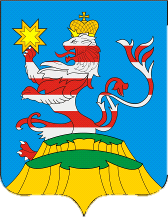 периодическое печатное изданиеПОСАДСКИЙВЕСТНИК2023ноябрь,20,понедельник,№ 47Чăваш РеспубликинСĕнтĕрвăрри муниципаллă округĕн администрацийĕЙ Ы Ш Ă Н У №Сĕнтĕрвăрри хули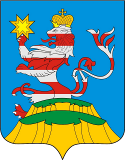 Чувашская РеспубликаАдминистрацияМариинско-Посадскогомуниципального округа П О С Т А Н О В Л Е Н И Е 16.11.2023 № 1481г. Мариинский Посад№ ппВид платежей, по которому возникла задолженность по платежам в бюджет Мариинско-Посадского муниципального округа Чувашской РеспубликиЗадолженность - всего, рублейв том числе:в том числе:Информация о принятых мерах по взысканию задолженности№ ппВид платежей, по которому возникла задолженность по платежам в бюджет Мариинско-Посадского муниципального округа Чувашской РеспубликиЗадолженность - всего, рублейзадолженность (основная), рублейзадолженность по штрафам, рублейИнформация о принятых мерах по взысканию задолженности123457№ ппНаименование должникаИНН/ОГРН (при наличии) должникаЮридический адрес должникаОснование для признания задолженности безнадежной к взысканиюДата и номер акта о признании безнадежной к взысканию задолженностиСумма задолженности, рублейСумма задолженности по пеням, рублейСумма задолженности по штрафам, рублейВсего, рублей1.Организации1.1.Итого по организациям2.Индивидуальные предприниматели2.1.Итого по индивидуальным предпринимателям3.Физические лица3.1.Итого по физическим лицамИтого по рееструЧăваш РеспубликинСĕнтĕрвăрри муниципаллă округĕн администрацийĕЙ Ы Ш Ă Н У №Сĕнтĕрвăрри хулиЧувашская РеспубликаАдминистрацияМариинско-Посадскогомуниципального округа П О С Т А Н О В Л Е Н И Е 16.11.2023 № 1487г. Мариинский Посад№п/пНаименование зданий и помещенийЗащищаема я площадьСредства пожаротушения и противопожарного инвентаря (штук)Средства пожаротушения и противопожарного инвентаря (штук)Средства пожаротушения и противопожарного инвентаря (штук)Средства пожаротушения и противопожарного инвентаря (штук)№п/пНаименование зданий и помещенийЗащищаема я площадьпорошковый огнетушитель ОП-5 (4)ящик с песком емкостью 0,5 куб.мбочка с водой и ведробагор,топор,лопата1Жилые дома коттеджного типа для постоянного проживанияЗдание11 (*)2Дачи и иные жилые здания для сезонного проживанияЗдание1(*)1 (*)1, 1(*)3Частные жилые дома дляпостоянногопроживанияЗдание11 (*)1, 14Индивидуальные гаражиГараж1---5Хозяйственныепостройки,гаражныекооперативыГруппапостроек11 (*)0, 16Многокварти рные жилые домаКвартира1Чăваш РеспубликинСĕнтĕрвăрри муниципаллă округĕн администрацийĕЙ Ы Ш Ă Н У №Сĕнтĕрвăрри хулиЧувашская РеспубликаАдминистрацияМариинско-Посадскогомуниципального округа П О С Т А Н О В Л Е Н И Е 20.11.2023 № 1505г. Мариинский ПосадО назначении публичных слушаний по обсуждению проекта решения Собрания депутатов Мариинско-Посадского муниципального округа «О бюджете Мариинско-Посадского муниципального округа Чувашской Республики на 2024 год и на плановый период 2025 и 2026 годов»О назначении публичных слушаний по обсуждению проекта решения Собрания депутатов Мариинско-Посадского муниципального округа «О бюджете Мариинско-Посадского муниципального округа Чувашской Республики на 2024 год и на плановый период 2025 и 2026 годов»Периодическое печатное издание «Посадский вестник»Адрес редакции и издателя:429570, г. Мариинский Посад, ул. Николаева, 47E-mail: marpos@cap.ruУчредители – муниципальные образования Мариинско-Посадского районаСтоимость- бесплатноГлавный редактор: А.П. ИвановВерстка: И.А. ЛьвоваТираж 30 экз. Формат А3